Persönliche Daten:Name				Michael MusterStrasse				Weststrasse 1Wohnort			33615 BielefeldFamilienstand 			Verheiratet, zwei KinderGeburtsdatum und -ort		09.11.1964, BielefeldTelefon				0521 / 12 34 56Mobil				0171 / 1 23 45 67E-Mail				michael.muster1964@web.deBeruflicher Werdegang:01. 1999 - heute		Tischlermeister				Möbel Finkemeier, Bielefeld06.1997-12.1997		Besuch der Meisterschule Dortmund				Abschluss: Tischlermeister04.1991 - 09.1998                        Tischlergeselle				Tischlerei Augstein in Rheda-Wiedenbrück08.1983 - 03.1991		Tischlergeselle				Tischlerei Maasmann, Gütersloh08.1980 – 07.1983                        Ausbildung zum Tischler				Tischlerei Maasmann, Gütersloh				Abschluss: TischlergeselleSchulbildung:1970 – 1980			Grund- und Realschule, Bielefeld				Abschluss: FachoberschulreifeSonstiges:01.05.1993 - 01.09.1993	Lehrgang zur ökologischen Verarbeitung heimischer Hölzer				Tischler-Bildungsschule, GüterslohPC-Kenntnisse:			Microsoft Windows, Word, Excel, Internet und E-MailBielefeld, 15.11.2019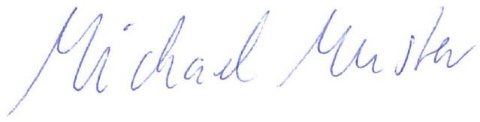 